ПЛАНмероприятий Пензенского государственного университетана ЯНВАРЬ 2024 годаНачальник Управления стратегическогоразвития и системы качества															В.А. ПлоткинУТВЕРЖДАЮРектор ФГБОУ ВО «ПГУ»_______________А.Д. Гуляков_____.__________. 2023№п/пНаименование мероприятияДата проведенияВремя проведенияМесто проведенияУчастникиУровень Ответственное подразделениеФ.И.О. ответственногоСпектакли студенческого театра «Кириллица»  18:00Центр культурного развития «Дом офицеров»студенты, преподаватели, горожанемуниципальныйЦентр культурыБутин К.А.«Шинель»03.01.2418:00Центр культурного развития «Дом офицеров»студенты, преподаватели, горожанемуниципальныйЦентр культурыБутин К.А.«Записки юного врача»05.01.2418:00Центр культурного развития «Дом офицеров»студенты, преподаватели, горожанемуниципальныйЦентр культурыБутин К.А.«Остров Инишмаан»14.01.2418:00Центр культурного развития «Дом офицеров»студенты, преподаватели, горожанемуниципальныйЦентр культурыБутин К.А.Участие в Международном Фестивале команд КВН «КиВиН-2024»12.01.24-25.01.24по согласованиюг. Сочииностранные, российские  студентымеждународныйИМССягайло Е.Г.Круглый стол: «Воспитательный потенциал урока иностранного языка в современной школе»15.01.2413:00учебный корпус №11, ауд.471студентыуниверситетскийкафедра ПиПРатушная Л.Г.Заседание профессионального сообщества «HR-Клуб»17.01.2419:00учебный корпус №9, ауд.415представители кадровых служб предприятий г.Пензы, студенты, НПР, выпускники муниципальныйкафедра МиГУМордишева Л.Н.Экспериментальный тур Всероссийской олимпиады школьников по химии19.01.2409:00учебный корпус №15учащиеся ОУг. Пензы и Пензенской областифедеральныйкафедра ХиМОХВолкова Н.В.Заключительный этап олимпиад:учащиеся ОУг. Пензы и Пензенской областифедеральныйЦПРиДП, ИНОКамардин И.Н.«Будущие исследователи – будущее науки»:09:00-14:00учебный корпус №7а, ауд.201,202, 203, 204, 205, 206, 207учащиеся ОУг. Пензы и Пензенской областифедеральныйЦПРиДП, ИНОКамардин И.Н.математика21.01.2409:00-14:00учебный корпус №7а, ауд.201,202, 203, 204, 205, 206, 207учащиеся ОУг. Пензы и Пензенской областифедеральныйЦПРиДП, ИНОКамардин И.Н.русский язык28.01.2409:00-14:00учебный корпус №7а, ауд.201,202, 203, 204, 205, 206, 207учащиеся ОУг. Пензы и Пензенской областифедеральныйЦПРиДП, ИНОКамардин И.Н.«Толстовская олимпиада школьников» :литература28.01.2409:00-17:00учебный корпус №7а, ауд.201,202, 203, 204, 205, 206, 207учащиеся ОУг. Пензы и Пензенской областифедеральныйЦПРиДП, ИНОКамардин И.Н.Студенческий квест «Русские традиции»23.01.24по согласованиюучебный корпус №16студенты университетскийМКЧипчикова Е.А.Международный исследовательский вебинар по языку и культуре 23.01.2415:30учебный корпус №1, ауд.305студенты,аспирантымеждународныйкафедра АЯДубровская Т.В.Мероприятия ко Дню российского студенчества«Татьянин день»25.01.24 12:00учебный корпус №7студенты, преподаватели, администрация, приглашенные университетскийУМПиВД, ЦСОО, Центр культуры, Еременко Ю.В.Мероприятия ко Дню российского студенчества«Татьянин день»25.01.24 12:00территория университетастуденты, преподаватели, администрация, приглашенные университетскийУМПиВД, ЦСОО, Центр культуры, Еременко Ю.В.Мероприятия ко Дню российского студенчества«Татьянин день»25.01.24 14:00ЦКР «Дом офицеров»студенты, преподаватели, администрация, приглашенные университетскийУМПиВД, ЦСОО, Центр культуры, Еременко Ю.В.Традиционный зимний лыжный агитационный  поход по  районам Пензенской области25.01.24-03.02.24-Пензенская областьстуденты,преподавателирегиональный УМПиВД,Центр культурыЕременко Ю.В. Круглый стол «Топ-тренды современной студенческой молодежи»25.01.2413:45учебный корпус№9студенты, аспиранты, преподавателирегиональныйкафедра МиГУЩанина Е.В.Мастер-класс по катанию на сноубордах25.01.2413:30горнолыжный склон ЗасекастудентыуниверситетскийФВТКиреев Б. П.Заседание Ученого совета25.01.2410:00учебный корпус№1члены Ученого советауниверситетскийУченый советДорофеева О.С.Интерактивный профориентационный проект «Ваш маршрут успеха»26.01.2414:00онлайн,ауд.8-207учащиеся ОУг. Пензы и Пензенской областирегиональныйЦОПиДП, ИНОФирсова Е.Н.Экспериментальный тур Всероссийской олимпиады школьников по биологии27.01.249:00учебный корпус №15учащиеся ОУфедеральныйкафедрыЗиЭ, ОБиБ Титов С.В., Карпова Г.А.Отборочные этапы олимпиад школьников: Будущие исследователи – будущее науки», «Толстовская олимпиада школьников», «Герценовская олимпиада школьников»01.2409:00-17:00учебный корпус №8, ауд. 207обучающиеся ОУ г. Пензы и ПОфедеральныйЦОПиДП, ИНОКамардин И.Н.Дистанционная олимпиада школьников «Сурские таланты»01.249.00-17.00онлайнобучающиеся ОУ г. Пензы и ПОфедеральныйЦОПиДП, ИНОКамардин И.Н.Проект для обучающихся ОУ «Политехническая школа ПГУ»01.24по расписаниюпо расписаниюобучающиеся ОУ университетскийФПТЭТ, ИНОКиреев С.Ю.,Фирсова Е.Н.Мероприятия, посвященные годовщине снятия блокады Ленинграда 01.24по согласованиюучебный корпус №16студенты университетскийМКСоловьева М.А.Презентация ПГУ для обучающихся ОУг. Пензы01.24по согласованиюОУ г.Пензыобучающиеся ОУ университетскийИНОФирсова Е.Н.Экскурсия в «Музей занимательных наук»01.24посогласованиюучебный корпус №13обучающиеся ОУмуниципальныйкафедра  ОФиМОФКиндаев А.А. Кубок Пензенской области по мини-футболу01.24посогласованиюпосогласованиюстудентырегиональныйСпортивный клубТихонов Ю.В.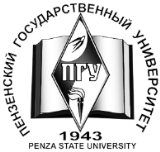 